Інструкція користувача EasyChairШановні автори!Подача та рецензування статей по ELCONF-2019 виконується через систему EasyChair (www.easychair.org). Система надає авторам повний контроль за власними статтями. Ви можете завантажити статтю, змінити вказану раніше інформацію, отримати рецензії та багато іншого.РЕЄСТРАЦІЯ В EASYCHAIRДля використання системиEasyChair Вам необхідно мати в ній обліковий запис. Будь ласка, відкрийтепосиланняhttps://easychair.org/conferences/?conf=elconf2019. Перед Вами відкриється сторінка для входу в програмне забезпечення конференції (рис. 1a). Для створення власного облікового запису натисніть на: «createanaccount».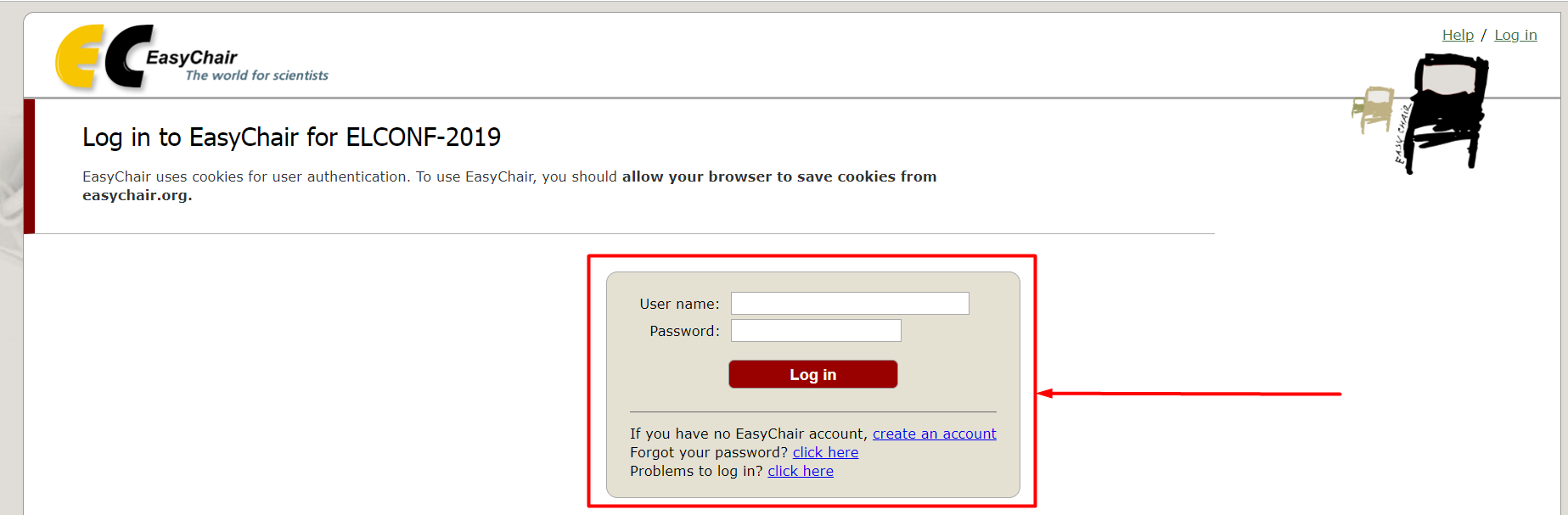 Рис. 1aЦе дасть змогу Вам перейти на Крок 1 по реєстрації облікового запису (рис. 1б). На цьому кроці Ви маєте пройти тест розпізнавання зображень перед створенням облікового запису. Успішне виконання тесту надасть Вам можливість перейти на Крок 2 (рис. 1в), на якому Ви маєте ввести інформацію про себе: Ім’я, Прізвище та контактний E-mail.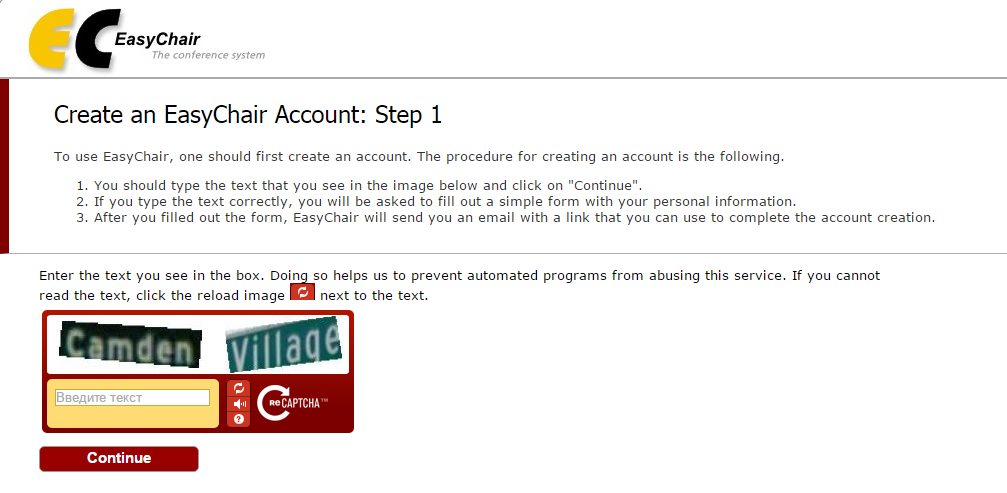 Рис. 1б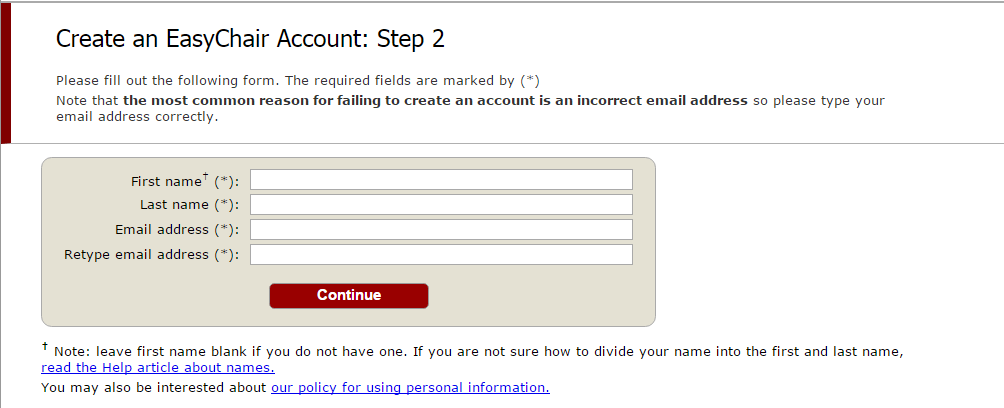 Рис. 1вПісля подачі заявки на попередньому кроці, Вам буде вислано електронний лист та показано список інструкцій (рис.1г). Ви маєте отримати електронний лист практично миттєво (рис. 1д). Якщо Ви не отримали жодного листа відEasyChair, будь ласка, перевірте папку для спаму (деякі поштові сервери мають суворі налаштування на отримання листів з незнайомих адрес).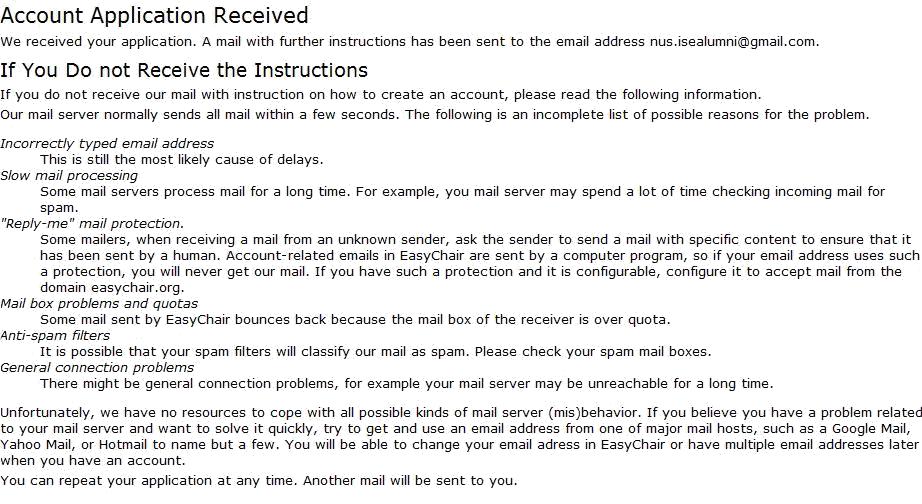 Рис. 1гНатисніть на отримане посилання у листі, щоб створити обліковий запис (рис. 1д).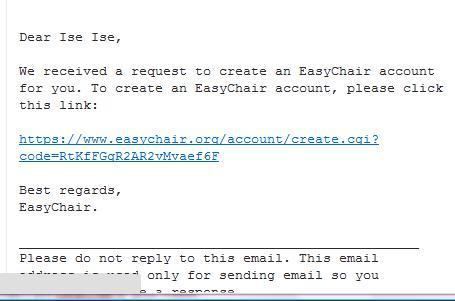 Рис. 1дНатиснувши на посилання в повідомленні електронного листа Ви перейдете на останній крок у процесі створення власного облікового запису. Для створення облікового запису введіть у спеціальну форму логін, власне ім'я та прізвище, пароль та іншу інформацію (рис. 1е).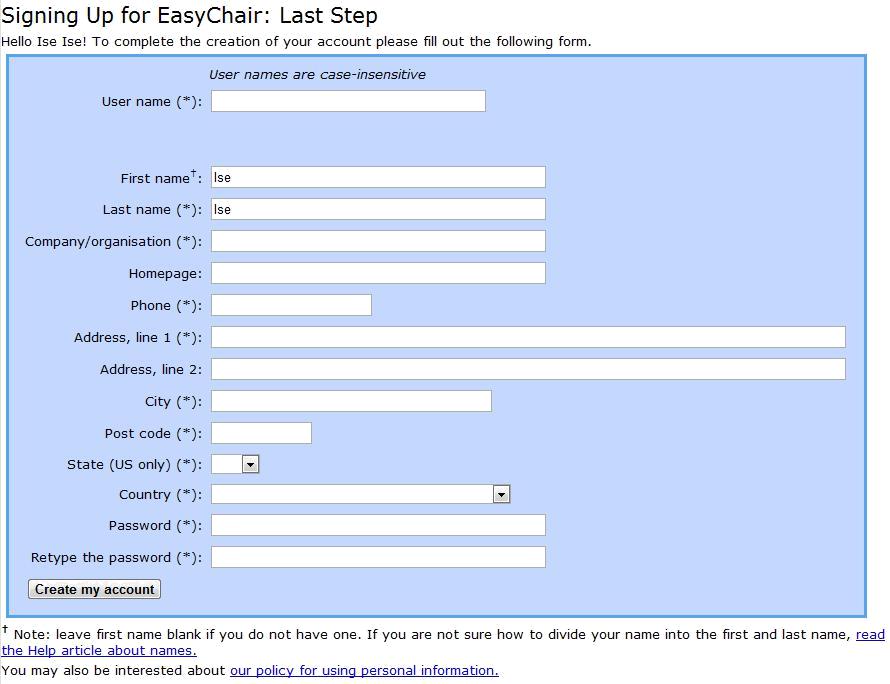 Рис. 1еПісля заповнення інформацією необхідних полів форми натисніть на кнопку «Create my account» (рис. 1е).ПРОЦЕДУРА ЗАВАНТАЖЕННЯ СТАТЕЙ В EASYCHAIRПісля створення облікового запису, будь ласка, перейдіть за посиланням: https://easychair.org/conferences/?conf=elconf2019 та введіть свій логін та пароль (рис. 1а).Після чогоперед вами відкриється головне вікно конференції (рис. 2a). Зверху наведено головне меню. Головна сторінка ELCONF-2019 надає базову інформацію про конференцію (рис. 2а), а пункт меню «EasyChair» надає доступ до інформації про Ваш обліковий запис (випадаюче меню на рис. 2б).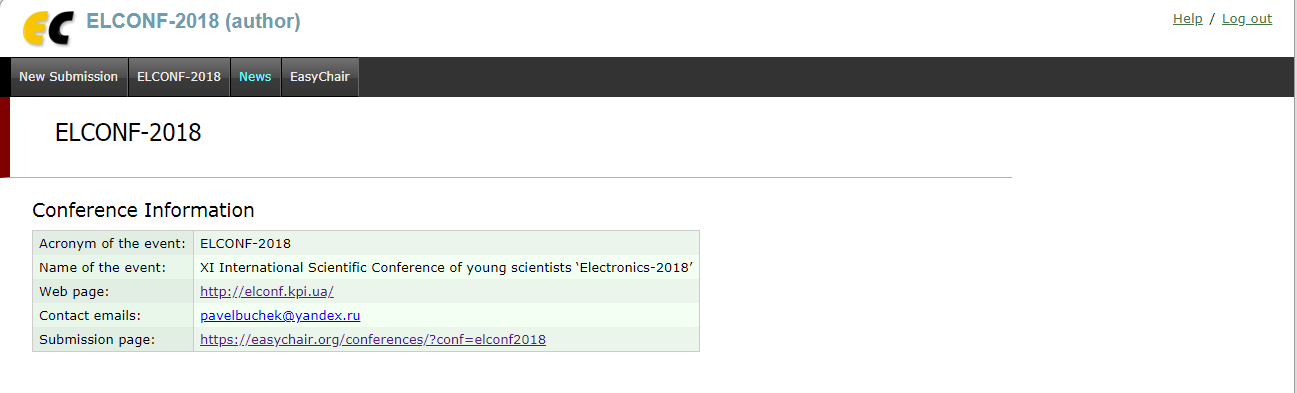 Рис. 2а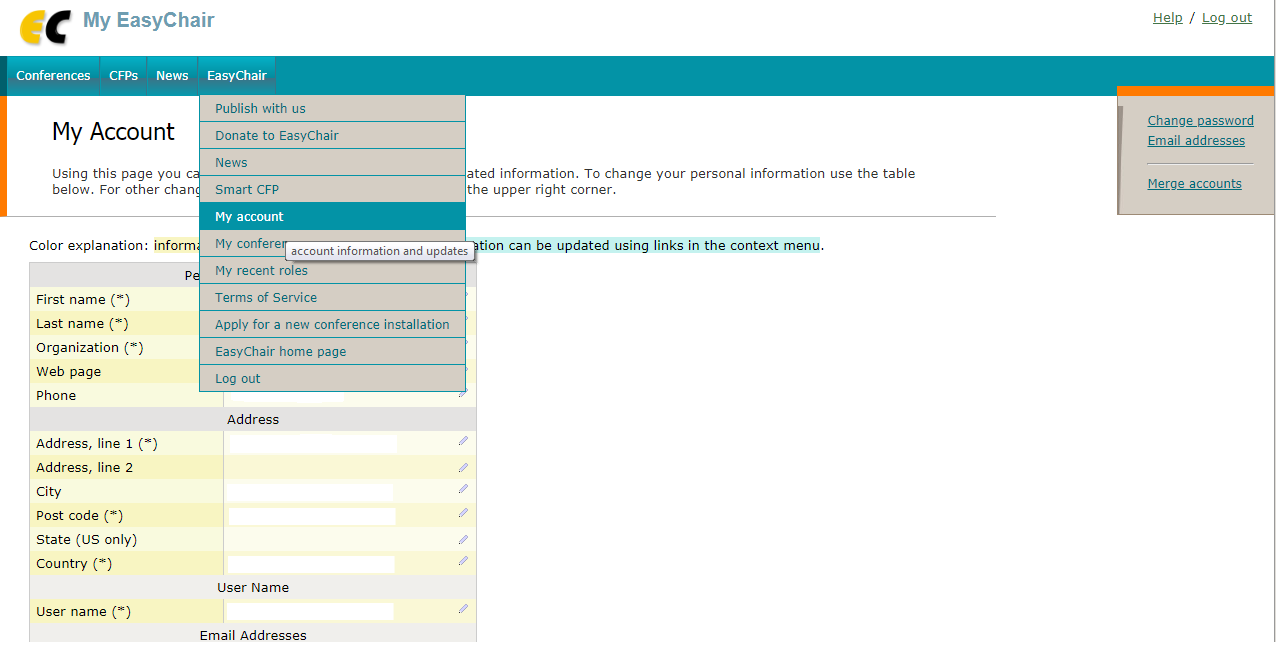 Рис. 2бДля подачі статті натисніть на New Submission. Перед Вами відкриється список полів, що необхідно заповнити:Інформація про авторів (рис. 2в)Назва та анотація (рис. 2г)Ключові слова (рис. 2д)Вибірнауковоїсекції (рис. 2е)Завантаження файлу статті: paper для *.PDFЗавантаженняостанньоїсторінки з підписамиавторівта особи,щорекомендуєстаттю, у форматі *.PDFНатисніть на submit для подачі статті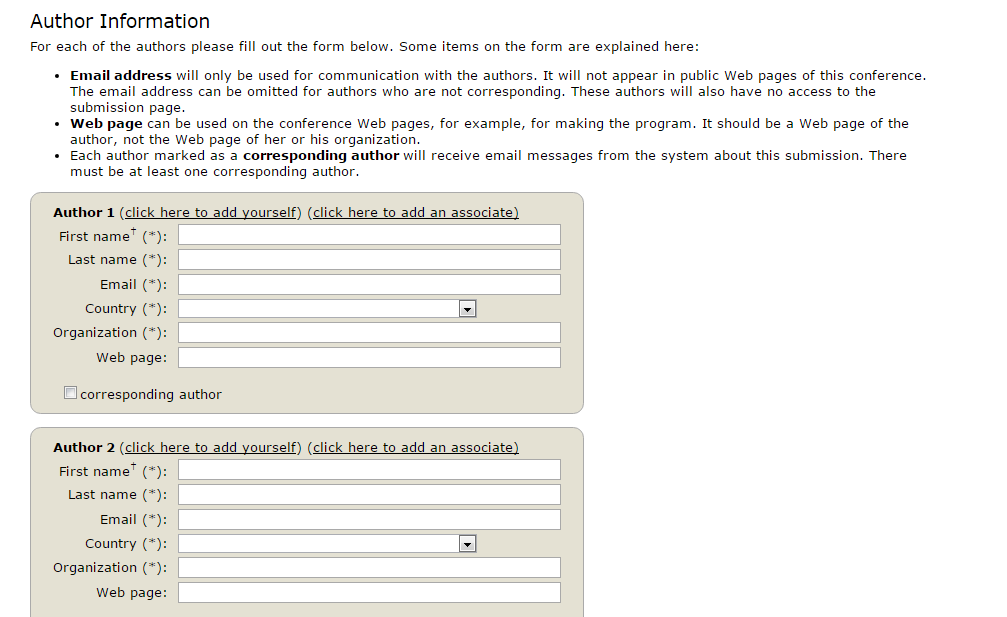 Рис. 2в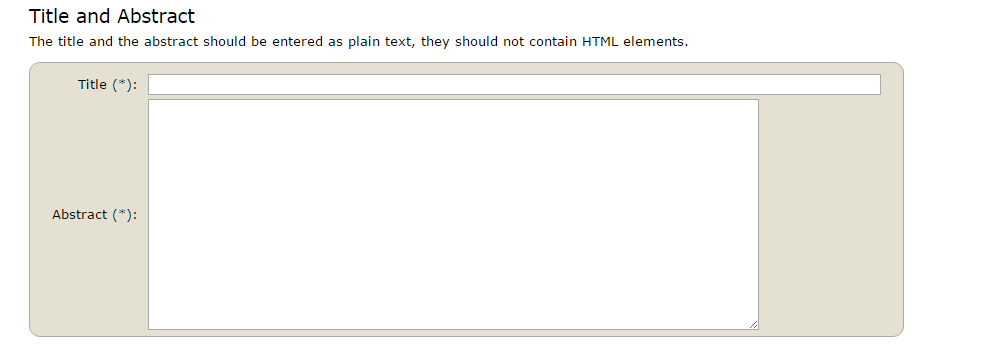 Рис. 2г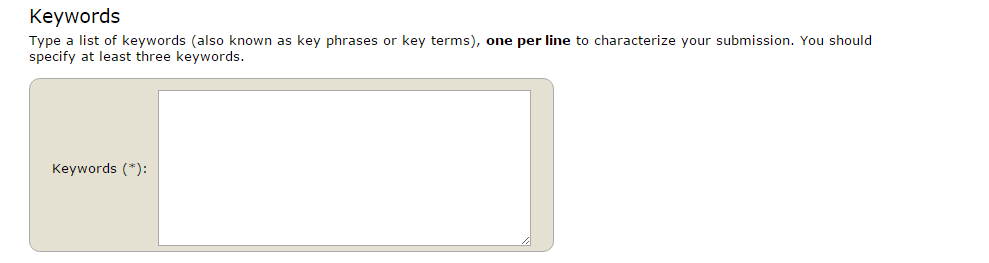 Рис. 2д Ключові слова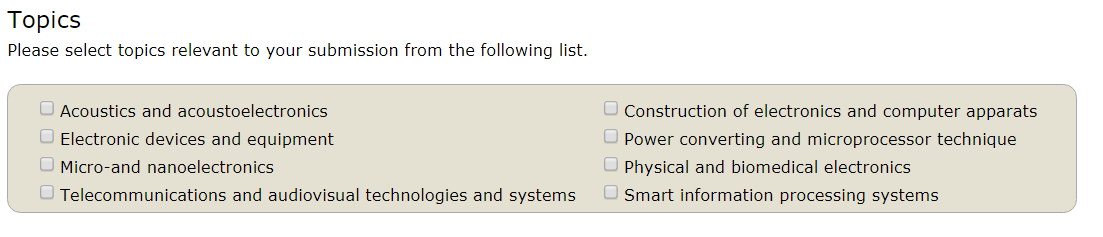 Рис. 2е. Вибір секціїЗМІНА ІНФОРМАЦІЇ ПРО СТАТТЮВ головному меню виберіть статтю, яку Ви хочете змінити, наприклад,Submission 2(рис. 3).Таким чином Ви перейдете до інформаційноїсторінки (рис. 3). Ви можете використати меню на правій стороні екрану (рис. 3) для оновленняінформації про статтю, оновлення списку авторів, представлення нової версії статті або для видалення статті.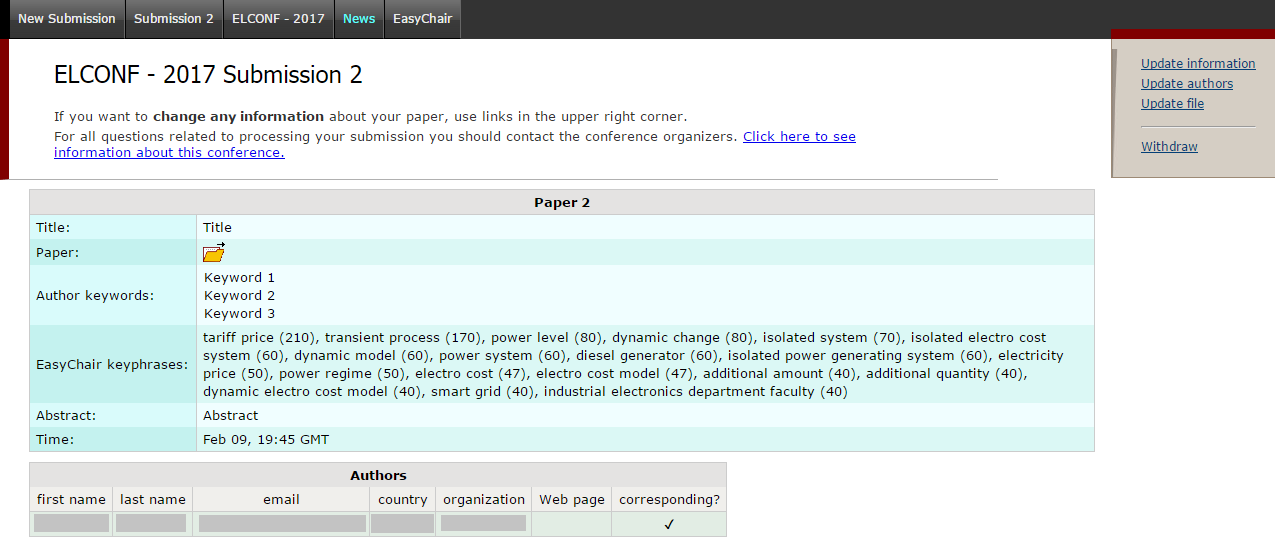 Рис. 3Дякуємо!Сподіваємося, щоцяінструкція дозволила Вам успішнозареєструватись та завантажити статті!З повагою,Організаційнийкомітет ELCONF-2019:E-mail of ELCONF-2019: elconfkpi@gmail.comWebsite: http://elconf.kpi.ua/